Приложение:1. Задание для 1 группы:1)Прочитать информацию на с.97-98. 2)Ответить на вопрос: Что такое род?3) Изобрази   схематично или выбери рисунок.4) Найдите значение слова «род» в словарях.Задание для 2 группы:1)Прочитать информацию на с.97-98. 2)Ответить на вопрос: Что такое родословие?3) Изобразить   схематично или выбери рисунок.4) Подберите однокоренные слова  к слову род. родословие.Задание для 3 группы:1)Прочитать информацию на с.97-98. 2)Ответить на вопрос: Что такое фамилия?3) Изобразить   схематично.4) Приведите примеры фамилий.Приложение 2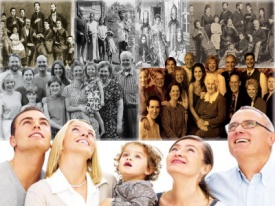 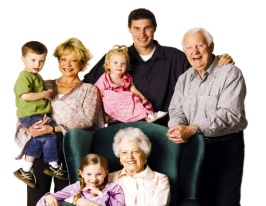 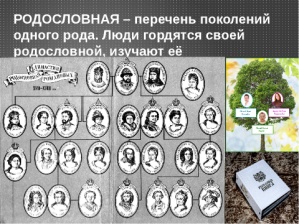 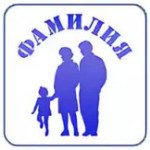 Приложение3.Сообщение  « О именах и фамилиях»              У наших далёких предков – славян фамилий не было, а были лишь имена. В 988 году на Руси было принято Христианство. Так называют религию, основанную на вере в Иисуса Христа и его учении. Людей, верующих в Иисуса Христа, стали называть христианами.            До принятия христианства имена князей состояли из двух корней – Свято-слав, Рости-слав, Все-волод. После принятия христианства  имена стали брать из церковного календаря, приспособив их к местному произношению: Иоанна стали называть Иваном, Георгия –Юрием, Иакова –Яковом.В 16-17 веках простых людей называли в быту и в официальных документах пренебрежительными именами – Федька, Гришка, Митрошка. А людей с какой-либо профессией именовали полными именами – Фёдор, Григорий, Митрофан.                                                     Фамилии появились намного позже имён. В России их стали присваивать при Петре 1, основываясь на признаках родства.  С этого времени наиболее знатных и уважаемых людей стали называть по имени, фамилии и отчеству.            Фамилии произошли от имени предков: Игнат – Игнатьев, Иван – Иванов; от прозвищ: Ерёма – Ерёмин, медведь – Медведев; от занятий: Гончаров, Мельников, Огородников, от природных особенностей, где жили: Овражкин, Берёзкин, Грязнов; от названия церквей: Рождественский, Успенский. В народе говорили: « Не смотри на кличку, а смотри на птичку». Важна не фамилия, а сам человек, его поступки».Приложение 4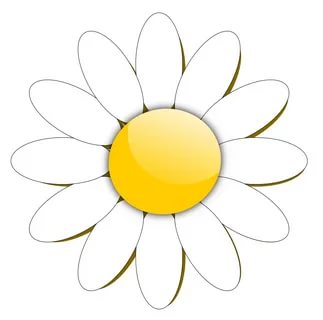 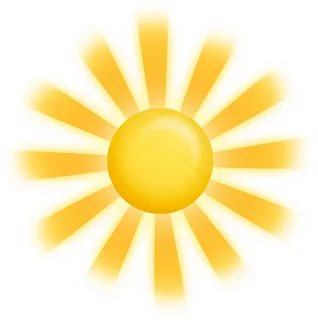 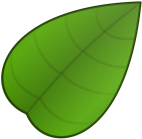 Приложение 5 (для работы в паре)Собери пословицу . Приложение 6.МИР          ЛАД         СОГЛАСИЕ              ДРУЖБА                  ЛЮБОВЬ                     ТЕРПЕНИЕ                ПОНИМАНИЕСемья — печка:коли в семье лад.В семье любовь да совет,как холодно, все к ней собираются.Не надобен и клад,и сердце на месте.Когда семья вместе,когда над ней крыша одна.Семья сильна,так и нужды нет.